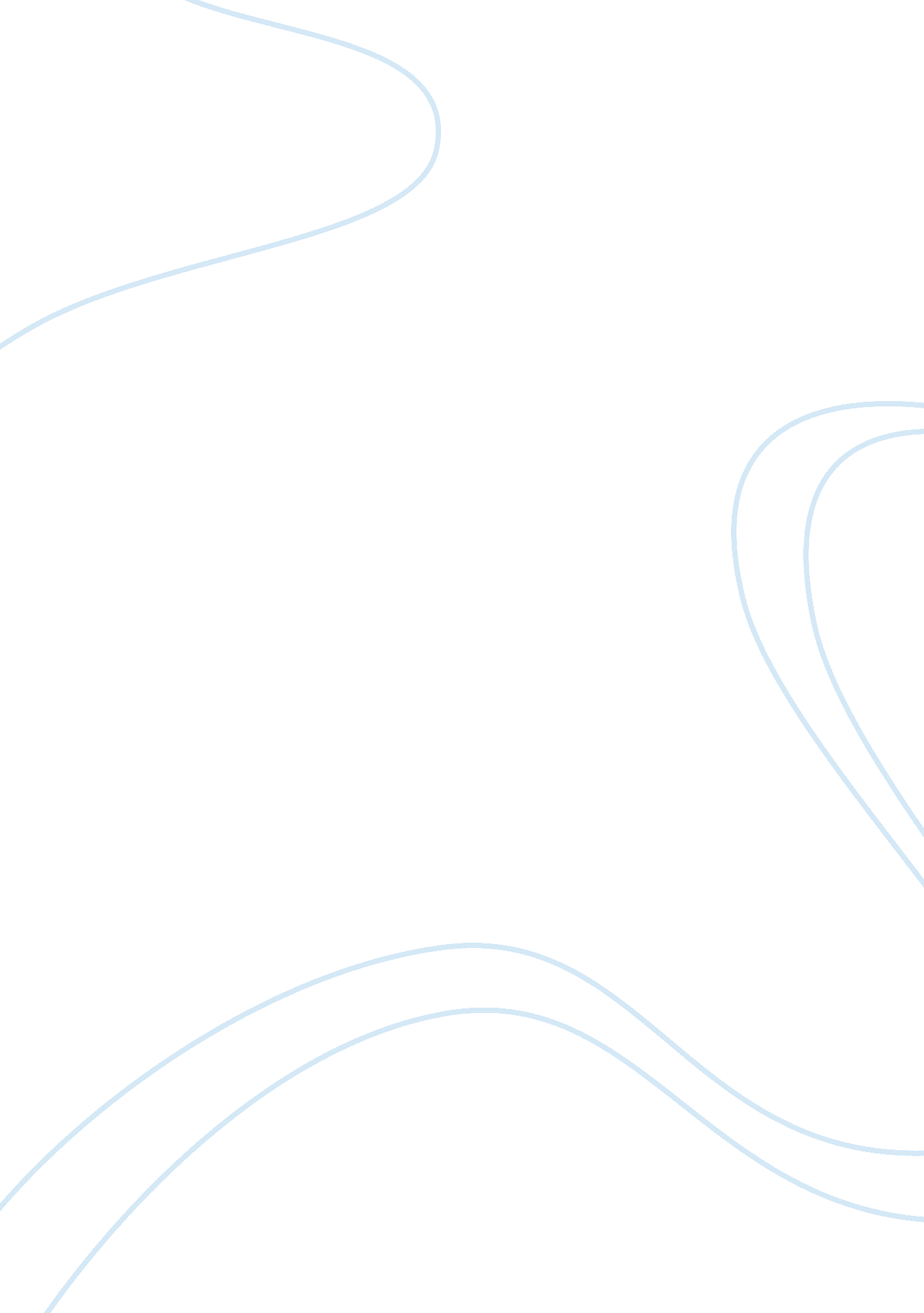 Hi jocelyn her shock essay sampleHealth & Medicine, Healthcare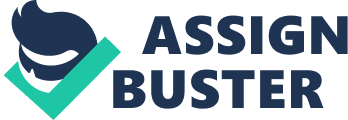 Discussion Forum Replies Instruction Nursing research has a remarkable influence on professional nursing practice, thus rendering it an essential element of the educational process. Nurses use research to deliver evidence supported care that promotes quality health care for families, individuals, communities and health care systems. Nursing research also helps shape health policy in direct care, within an organization, state and federal levels (Nieswiadomy, 2012). Nurses conduct research and use it in practice. Developments in nursing research have increased the human knowledge of health and diseases across the lifespan. Reference Nieswiadomy, R. M. (2012). Foundations of Nursing Research. Boston: Pearson. 
Prentice Hall. 
Hi Carrie Norman, 
Nursing research helps the nurses identify factors for consideration when planning for nursing care. It also helps them predict the probable outcomes of certain nursing decisions. Research also enables nurses to control the occurrence of undesired outcomes and provide advice to enhance client health, and initiate activities to promote appropriate client behavior (Burns & Grove, 2003). Incorporating research evidence into the clinical decisions increases professional accountability of nurses to their clients. Research also facilitates evaluation of the efficacy of nursing practice that may articulate their role in the delivery of health services. Nursing research also helps in reducing costs of health care being charged in health care facilities. Good research helps avoid costly and unsafe interventions (Nieswiadomy, 2012). Lastly, research allows nurses to make more informed decisions as each phase of the nursing process is clarified through research. 
References 
Burns, N., & Grove, S. K. (2003). Understanding nursing research. Philadelphia, Pa: Saunders. 
Nieswiadomy, R. M. (2012). Foundations of nursing research. Boston: Pearson. 
Hi Smijimol Varghes 
Quality of care is the level to which health services for individuals increase the possibility of desired health outcomes. The health services should be in line with professional knowledge and can be categorized into different proportions according to the aspects of care (Parsley& Corrigan, 1994). The nurse is the best person to assess the status of health care services and work toward improving the processes by which the services provided to clients in the health care are dependent. The nursing manager should facilitate the nursing staff to undertake productive action for improving care. The use of quality councils, quality circles, or quality improvement forums to aid the coordination of quality improvement measures is an effective way to achieve success. Necessary resources should be provided to ensure success in the organization's quality improvement efforts. Nursing managers should reshape the health care environment by empowering and inspiring the staff in their efforts to improve the process of providing health care. The professional nurse should perform a vital role in the improvement of health care services (Dienemann, 1992). Achieving quality commitment requires inclusion of all levels of an organization's structure. A positive relation among departments working together helps achieve quality patient care and builds a vibrant mechanism that continually improves the processes and outcomes of health care services. 
References 
Dienemann, J. A. (1992). Continuous quality improvement in nursing. Washington, D. C: American Nurses Pub. 
Parsley, K., & Corrigan, P. (1994). Quality Improvement in Nursing and Healthcare: A practical approach. London: Chapman & Hall. 
Hi Jocelyn Her shock 
Research process deals with examination and analysis of methodically collected facts about a particular problem. The process of nursing research leads to the discovery or validation of knowledge. It is the methodical process of problem solving (Burns, 2003). It has the following steps: 1. Conceptualization of the problem. 2. Developing a conceptual framework. The framework should encompass identification of assumptions, definition of variables and stating the hypothesis. 3. Research design entails choosing method of research, planning collection of data, selection of sample, pilot study, planning for data processing, planning for data analysis and planning for interpretation. 4. Collection of data. 5. Analyzing the data. 6. Interpretation of results. 7. Writing the report. 8. Critique and publication and 9. Application results (Nieswiadomy, 2012). 
References 
Nieswiadomy, R. M. (2012). Foundations of nursing research. Boston: Pearson. 
Burns, N., & Grove, S. K. (2003). Understanding nursing research. Philadelphia, Pa: Saunders. 